Szprotawa, <el:data />$##2023-09-04##$$##$##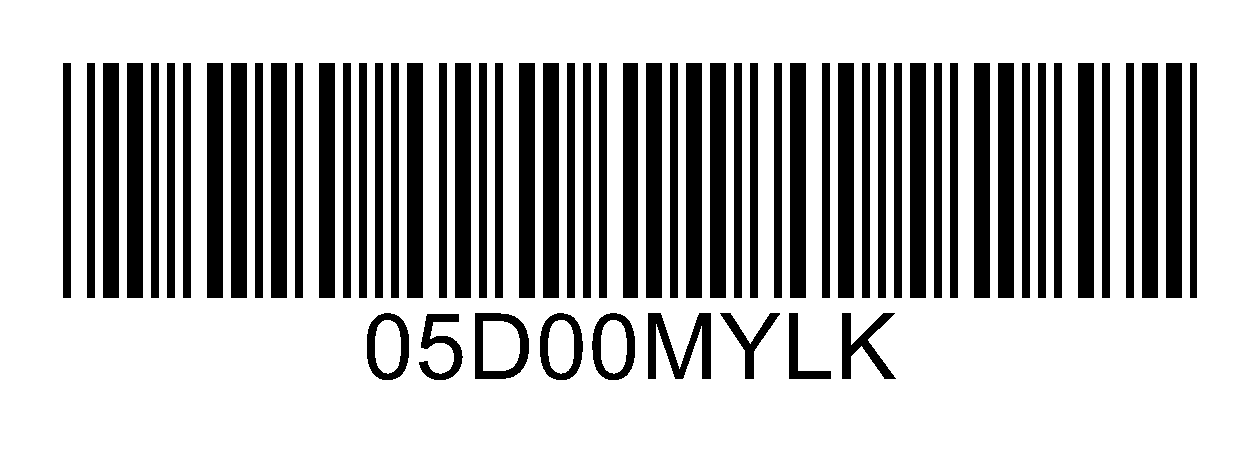 ##$Nr sprawy: <el:nr_sprawy> ROŚ.6220.26.2022OBWIESZCZENIENa podstawie art. 49 i art. 61 § 4 ustawy z dnia 14 czerwca 1960 r. Kodeksu postępowania administracyjnego (t.j. Dz.U. z 2023 r. poz. 775), w związku z art. 74 ust. 3, ustawy z dnia 
3 października 2008 r. o udostępnianiu informacji o środowisku i jego ochronie, udziale społeczeństwa 
w ochronie środowiska oraz o ocenach oddziaływania na środowisko (tj. Dz.U. z 2023 r. poz. 1094 
z późn. zm.)Burmistrz Szprotawyinformuje strony postępowania, że pismem z dnia 23.08.2023 r. znak SKO-759/15-S/23 Samorządowe Kolegium Odwoławcze w Zielonej Górze przesłało prawomocny wyrok Wojewódzkiego Sądu Administracyjnego w Gorzowie Wielkopolskim z dnia 11.05.2023 r. sygn. akt II SA/Go 113/23 o uchyleniu decyzji Burmistrza Szprotawy o środowiskowych uwarunkowaniach przedsięwzięcia polegającego na: „Budowie małej elektrowni wodnej na istniejącym jazie kanału Młynówka przy ul. Młynarskiej 
w Szprotawie” z dnia 20.10.2022 r. znak: ROŚ.6220.26.2022 wydanej dla inwestora prywatnego 
z Żagania oraz o uchyleniu decyzji Samorządowego Kolegium Odwoławcze w Zielonej Górze z dnia 12.12.2022 r. nr SKO-7465/2018-S/22 utrzymującej w mocy decyzję Burmistrza Szprotawy.W związku z powyższym w dniu dzisiejszym zostało ponownie wszczęte postępowanie administracyjne w sprawie wydania decyzji o środowiskowych uwarunkowaniach przedsięwzięcia polegającego na „Budowie małej elektrowni wodnej na istniejącym jazie kanału Młynówka przy 
ul. Młynarskiej w Szprotawie” dla inwestora prywatnego z Żagania.Jednocześnie informuję, że w dniu dzisiejszym wystąpiliśmy ponownie do Regionalnego Dyrektora Ochrony Środowiska w Gorzowie Wielkopolskim</el:instytucja>,<el:cecha></el:cecha><el:uli Powiatowej Stacji Sanitarno – Epidemiologicznej 
w Żaganiu oraz do Państwowego Gospodarstwa Wodnego Wody Polskie we Lwówku Śląskim o ponowne wydanie opinii dotyczącej potrzeby przeprowadzenia oceny oddziaływania na środowisko dla przedmiotowego przedsięwzięcia.Po otrzymaniu stanowisk ww. organów postępowanie zostanie zakończone wydaniem decyzji administracyjnejW terminie 14 dni od daty wywieszenia niniejszego zawiadomienia, strony postępowania ( wg. wykazu w aktach sprawy ) mogą zapoznać się z materiałami oraz zgłosić ewentualne uwagi i wnioski w tutejszym Urzędzie /ratusz/ - I piętro, pokój nr 3 w godzinach od 800 - 1400 oraz telefonicznie pod nr tel. 68 376 07 79.Burmistrz Szprotawy  								     Mirosław Gąsik                                                                               